和合期货郑棉周报（20181217--20181221）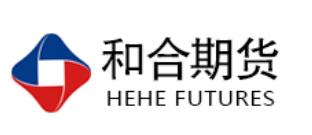 江波明
              从业资格证号：F3040815
              投询资格证号：Z0013252电话：0351-7342558邮箱：jiangboming@hhqh.com.cn棉花现货当周（12月17日-12月21日），棉花现货价格CCIndex3128B周度下跌258元/吨，大幅下跌，12月21日报价15985元/吨；外棉FCIndexM周度上涨0.62美分/磅，小幅上涨，12月21日报价88.27美分/磅；考特鲁克指数CotlookA周度下跌1.8美分/磅，小幅下跌，12月21日报价86.15美分/磅，1%关税后折合人民币14729元/吨；中国棉纱价格指数CYIndexC32S周度下跌30元/吨，保持稳定，12月21日报价24200元/；进口棉纱价格指数FCYIndexC32S周度下跌545元/吨，大幅下跌，12月21日报价23897元/吨。棉花期货ICE期棉主力合约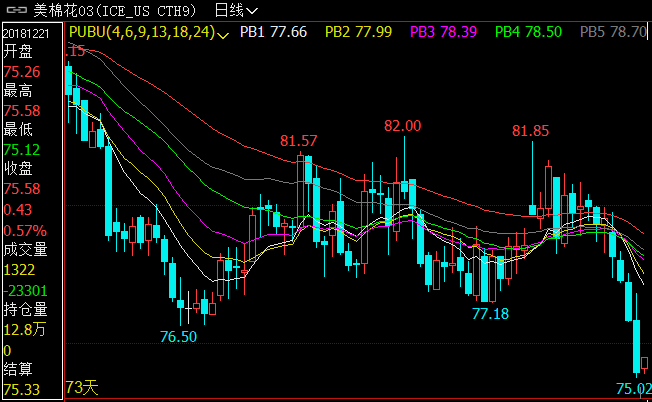 洲际交易所(ICE)纽约期货周四下跌逾2%，连跌第四日，此前对全球成长的担忧拖累油价和股市走低，促使投资者撤出风险较高资产。交投最活跃的 ICE 3月期棉合约收跌1.65美分，或2.15%，报每磅75.06美分。期货市场总成交量增加2828手，至18473手。数据显示，前一交易日持仓量减少4426手，至253385手。郑棉主力合约当周（12月17日-12月21日）郑棉主力1905合约，12月21日主力合约收盘价15185元/吨，开盘价15245元/吨，全天高价15315元/吨，最低价15160元/吨，下跌60元/吨，幅度-0.39%。12月21日郑棉主力合约成交量12.6万手，减少4.72万手；持仓量33.5万手，增加2892手。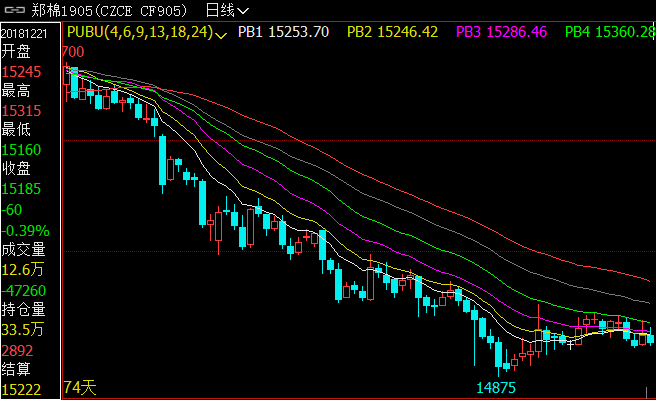 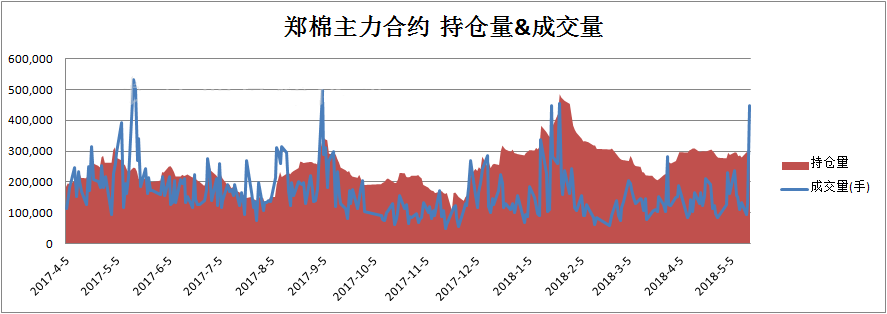 仓单数量及有效预报当周（12月17日-12月21日）仓单加有效预报折现货约55多万吨，持续在历史高位，并且屡创新高。12月21日郑棉仓单预报：仓单数量9045张，有效预报2354张，合计11869张，较上周五增加96张。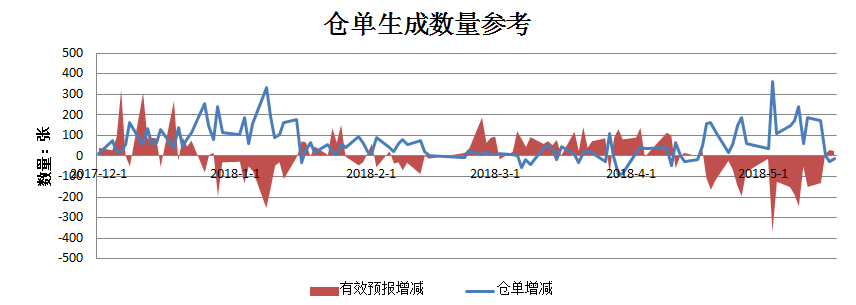 美棉数据报告美国农业部发布的美国棉花生产报告显示，美国农业部报告显示，2018年12月7-13日，2018/19年度美棉出口净签约量为3.23万吨，较前周大幅增长，较前四周平均值增长8%。美国2019/2020年度棉花净出口销售量为385吨，2018/19年度美国棉花装运量为3.5万吨，与前周持平，较前四周平均值增长5%。2018/19年度皮马棉净签约量为2177吨，较前周减少12%，较前四周平均值减少52%。2019/2020年度美国皮马棉签约量为113吨，皮马棉装运量为2313吨，较前周减少12%，较前四周平均值减少5%。根据美国农业部的统计，美国农业部报告显示，截至2018年11月25日，美国棉花收获进度70%，较前周增加11个百分点，较上年同期减少8个百分点，较过去五年平均水平减少7个百分点。后市行情研判12月份，国内新棉大规模上，但销售进度缓慢。截至12月7日，国内累计销售皮棉97.8万吨，同比减少19.8万吨，较过去四年均值减少37.3万吨。按607.5万吨的产量计算，本年度国内新棉供应量约510万吨，在没有棉花进口的情况下可满足7个月以上的消费需求。G20峰会过后，中美双方达成休战共识并将进行90天磋商,中国可能向美国农民采购适销对路的产品，将为美棉扩大销量注入动力，但最终磋商结果仍存在不确定性，华为事件使原本脆弱的国际贸易形势进一步紧张，未来中美经贸关系可能更加复杂多变，国际经贸形势带来的负面影响及潜在影响仍然不可小觑。9月份以来PTA呈下跌走势，棉花替代品涤纶短纤随PTA下跌22%，涤纶纱和涤棉混纺纱价格跌幅也超过了纯棉纱价格跌幅，对棉花消费有一定的抑制作用。后续需要关注原油和PTA等涤纶产业链供需变化，将对棉价将产生一定影响。操作上，短期郑棉期价在贸易战等国际环境复杂情况下，震荡加剧，宽幅震荡为主，1905合约短期建议暂时观望。交易策略建议郑棉1905合约建议暂时观望。风险揭示：您应当客观评估自身财务状况、交易经验，确定自身的风险偏好、风险承受能力和服务需求，自行决定是否采纳期货公司提供的报告中所给出的建议。您应当充分了解期货市场变化的不确定性和投资风险，任何有关期货行情的预测都可能与实际情况有差异，若您据此入市操作，您需要自行承担由此带来的风险和损失。免责声明：本报告的信息均来源于公开资料，本公司对这些信息的准确性和完整性不作任何保证，文中的观点、结论和建议仅供参考，不代表作者对价格涨跌或市场走势的确定性判断，投资者据此做出的任何投资决策与本公司和作者无关。本报告所载的资料、意见及推测仅反映本公司于发布日的判断，在不同时期，本公司可发出与本报告所载资料、意见及推测不一致的报告，投资者应当自行关注相应的更新或修改。和合期货投询部联系电话：0351-7342558公司网址：http://www.hhqh.com.cn和合期货有限公司经营范围包括：商品期货经纪业务、金融期货经纪业务、期货投资咨询业务、公开募集证券投资基金销售业务。